
                                 Province of the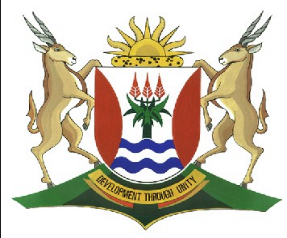 EASTERN CAPEEDUCATIONDIRECTORATE SENIOR CURRICULUM MANAGEMENT (SEN-FET)HOME SCHOOLING SELF-STUDY WORKSHEETSUBJECTINFORMATION TECHNOLOGY THEORYGRADE10DATE14bApril to 17 April 2020TOPICBasic Concepts of System Software – Test/Consolidation activityTERM 1REVISION(Please tick)TERM 2 CONTENTTIME ALLOCATION1hrTIPS TO KEEP HEALTHY1.  WASH YOUR HANDS thoroughly with soap and water for at least 20 seconds.  Alternatively, use hand sanitizer with an alcohol content of at least 60%.2.  PRACTISE SOCIAL DISTANCING – keep a distance of 1m away from other people.3.  PRACTISE GOOD RESPIRATORY HYGIENE:  cough or sneeze into your elbow or tissue and dispose of the tissue immediately after use.4.  TRY NOT TO TOUCH YOUR FACE.  The virus can be transferred from your hands to your nose, mouth and eyes. It can then enter your body and make you sick. 5.  STAY AT HOME. TIPS TO KEEP HEALTHY1.  WASH YOUR HANDS thoroughly with soap and water for at least 20 seconds.  Alternatively, use hand sanitizer with an alcohol content of at least 60%.2.  PRACTISE SOCIAL DISTANCING – keep a distance of 1m away from other people.3.  PRACTISE GOOD RESPIRATORY HYGIENE:  cough or sneeze into your elbow or tissue and dispose of the tissue immediately after use.4.  TRY NOT TO TOUCH YOUR FACE.  The virus can be transferred from your hands to your nose, mouth and eyes. It can then enter your body and make you sick. 5.  STAY AT HOME. TIPS TO KEEP HEALTHY1.  WASH YOUR HANDS thoroughly with soap and water for at least 20 seconds.  Alternatively, use hand sanitizer with an alcohol content of at least 60%.2.  PRACTISE SOCIAL DISTANCING – keep a distance of 1m away from other people.3.  PRACTISE GOOD RESPIRATORY HYGIENE:  cough or sneeze into your elbow or tissue and dispose of the tissue immediately after use.4.  TRY NOT TO TOUCH YOUR FACE.  The virus can be transferred from your hands to your nose, mouth and eyes. It can then enter your body and make you sick. 5.  STAY AT HOME. TIPS TO KEEP HEALTHY1.  WASH YOUR HANDS thoroughly with soap and water for at least 20 seconds.  Alternatively, use hand sanitizer with an alcohol content of at least 60%.2.  PRACTISE SOCIAL DISTANCING – keep a distance of 1m away from other people.3.  PRACTISE GOOD RESPIRATORY HYGIENE:  cough or sneeze into your elbow or tissue and dispose of the tissue immediately after use.4.  TRY NOT TO TOUCH YOUR FACE.  The virus can be transferred from your hands to your nose, mouth and eyes. It can then enter your body and make you sick. 5.  STAY AT HOME. INSTRUCTIONSResources used// Most of this week’s work is taken from the New DBE book chapter 4Its gr8! @ grade12 theory, Study Opportunities Information Technology Theory Book Grade 12 , DBEPast Exam PapersAnswer all questionsTIPS TO KEEP HEALTHY1.  WASH YOUR HANDS thoroughly with soap and water for at least 20 seconds.  Alternatively, use hand sanitizer with an alcohol content of at least 60%.2.  PRACTISE SOCIAL DISTANCING – keep a distance of 1m away from other people.3.  PRACTISE GOOD RESPIRATORY HYGIENE:  cough or sneeze into your elbow or tissue and dispose of the tissue immediately after use.4.  TRY NOT TO TOUCH YOUR FACE.  The virus can be transferred from your hands to your nose, mouth and eyes. It can then enter your body and make you sick. 5.  STAY AT HOME. TIPS TO KEEP HEALTHY1.  WASH YOUR HANDS thoroughly with soap and water for at least 20 seconds.  Alternatively, use hand sanitizer with an alcohol content of at least 60%.2.  PRACTISE SOCIAL DISTANCING – keep a distance of 1m away from other people.3.  PRACTISE GOOD RESPIRATORY HYGIENE:  cough or sneeze into your elbow or tissue and dispose of the tissue immediately after use.4.  TRY NOT TO TOUCH YOUR FACE.  The virus can be transferred from your hands to your nose, mouth and eyes. It can then enter your body and make you sick. 5.  STAY AT HOME. TIPS TO KEEP HEALTHY1.  WASH YOUR HANDS thoroughly with soap and water for at least 20 seconds.  Alternatively, use hand sanitizer with an alcohol content of at least 60%.2.  PRACTISE SOCIAL DISTANCING – keep a distance of 1m away from other people.3.  PRACTISE GOOD RESPIRATORY HYGIENE:  cough or sneeze into your elbow or tissue and dispose of the tissue immediately after use.4.  TRY NOT TO TOUCH YOUR FACE.  The virus can be transferred from your hands to your nose, mouth and eyes. It can then enter your body and make you sick. 5.  STAY AT HOME. TIPS TO KEEP HEALTHY1.  WASH YOUR HANDS thoroughly with soap and water for at least 20 seconds.  Alternatively, use hand sanitizer with an alcohol content of at least 60%.2.  PRACTISE SOCIAL DISTANCING – keep a distance of 1m away from other people.3.  PRACTISE GOOD RESPIRATORY HYGIENE:  cough or sneeze into your elbow or tissue and dispose of the tissue immediately after use.4.  TRY NOT TO TOUCH YOUR FACE.  The virus can be transferred from your hands to your nose, mouth and eyes. It can then enter your body and make you sick. 5.  STAY AT HOME. Choose the correct answer.1. Embedded computers are found in …a. IOT devicesb. motor carsc. all of the above.2. A device manager is ...a. an application programmeb. a utility programmec. an application tool3. A desktop computer will typically have …a. a stand-alone operating systemb. a server operating systemc. none of the above.4. Storage is usually associated with an …a. HDDb. SSDc. all of the above.5. What is your option should your computer not have an automatic driver?a. Download the driver from the manufacturer’s website.b. Install the driver from the CD/DVD that comes with the hardware.c. Both A and B.6. A driver’s role is to _____a. explain to your operating system how to communicate with the plug-and-play device.b. explain to your operating system how to communicate with the hardware device and make itfunction properly.c. explain to your operating system how to communicate with the software device and make itfunction properly.7. The following operating systems work directly on computers to ensure sure that the tasks of an operatingsystem are completed.a. Stand-alone systemsb. Embedded operating systemsc. Network operating systems8. In order to optimise your computer by playing music and using another application for your essay, you want youroperating system to allocate the exact number of resources to these applications that they need to run so thatthey can both run at the same time. We call this the ___________.a. Process management systemb. I/O management systemc. Hardware management system.9. Choose a term/concept from COLUMN B that matches a description in COLUMN A. Write only the letter next tothe question number (e.g. 1– A). There can be more than one answer to a question. Some of the questions(column A) may have more than one correct answer (column B).10. Indicate whether the following statements are TRUE or FALSE. Write ‘true’ or ‘false’ next to the question number.Correct the statement if it is FALSE. Change the word(s) in bold text to make the statement TRUE wherenecessary. You may not simply use the word ‘NOT’ to change the statement. NO mark will be awarded if onlyFALSE is written down.a. The I/O manager makes sure that files are stored correctly.b. File managers allow users to manage files that are stored on their computers.c. Embedded operating systems form the backbone of the internet.d. RAM is responsible for keeping information that the computer is currently using.11. In your own words, explain why it is important to use drivers.12. Look at the following advertisements for two computers and answer the questions below:a. Your friend wants to play a game on his computer, but the game keeps crashing with the following                   error message – “Error: Insufficient Memory”.i. Which of the two computers advertised above will most likely solve this problem?ii. Explain the reason for your choice.iii. What does it mean when we say that the operating system is responsible for the memory managementin a computer?b. The advertisements states that, one computer has 8 GB RAM and a 256 GB SSD and the other has 4GB RAM and a 1 TB HDD. What do RAM, SSD and HDD mean?c. Explain the role of a device driver.d. Explain system software in your own words.e. Every computing device must have an operating system loaded, whether it is Windows, Linux, macOS, or Android.i. Which operating system is used by both computers in the advertisements?ii. What is the main role played by a computer’s OS?iii. Utility programs are included when an OS is pre-installed on a computer. Give an example of a utilityprogram that is preinstalled.f. Which computer has another type of system software loaded apart from the operating system?i. Write down the computer number.ii. Write down the name of the system software referred to.Choose the correct answer.1. Embedded computers are found in …a. IOT devicesb. motor carsc. all of the above.2. A device manager is ...a. an application programmeb. a utility programmec. an application tool3. A desktop computer will typically have …a. a stand-alone operating systemb. a server operating systemc. none of the above.4. Storage is usually associated with an …a. HDDb. SSDc. all of the above.5. What is your option should your computer not have an automatic driver?a. Download the driver from the manufacturer’s website.b. Install the driver from the CD/DVD that comes with the hardware.c. Both A and B.6. A driver’s role is to _____a. explain to your operating system how to communicate with the plug-and-play device.b. explain to your operating system how to communicate with the hardware device and make itfunction properly.c. explain to your operating system how to communicate with the software device and make itfunction properly.7. The following operating systems work directly on computers to ensure sure that the tasks of an operatingsystem are completed.a. Stand-alone systemsb. Embedded operating systemsc. Network operating systems8. In order to optimise your computer by playing music and using another application for your essay, you want youroperating system to allocate the exact number of resources to these applications that they need to run so thatthey can both run at the same time. We call this the ___________.a. Process management systemb. I/O management systemc. Hardware management system.9. Choose a term/concept from COLUMN B that matches a description in COLUMN A. Write only the letter next tothe question number (e.g. 1– A). There can be more than one answer to a question. Some of the questions(column A) may have more than one correct answer (column B).10. Indicate whether the following statements are TRUE or FALSE. Write ‘true’ or ‘false’ next to the question number.Correct the statement if it is FALSE. Change the word(s) in bold text to make the statement TRUE wherenecessary. You may not simply use the word ‘NOT’ to change the statement. NO mark will be awarded if onlyFALSE is written down.a. The I/O manager makes sure that files are stored correctly.b. File managers allow users to manage files that are stored on their computers.c. Embedded operating systems form the backbone of the internet.d. RAM is responsible for keeping information that the computer is currently using.11. In your own words, explain why it is important to use drivers.12. Look at the following advertisements for two computers and answer the questions below:a. Your friend wants to play a game on his computer, but the game keeps crashing with the following                   error message – “Error: Insufficient Memory”.i. Which of the two computers advertised above will most likely solve this problem?ii. Explain the reason for your choice.iii. What does it mean when we say that the operating system is responsible for the memory managementin a computer?b. The advertisements states that, one computer has 8 GB RAM and a 256 GB SSD and the other has 4GB RAM and a 1 TB HDD. What do RAM, SSD and HDD mean?c. Explain the role of a device driver.d. Explain system software in your own words.e. Every computing device must have an operating system loaded, whether it is Windows, Linux, macOS, or Android.i. Which operating system is used by both computers in the advertisements?ii. What is the main role played by a computer’s OS?iii. Utility programs are included when an OS is pre-installed on a computer. Give an example of a utilityprogram that is preinstalled.f. Which computer has another type of system software loaded apart from the operating system?i. Write down the computer number.ii. Write down the name of the system software referred to.Choose the correct answer.1. Embedded computers are found in …a. IOT devicesb. motor carsc. all of the above.2. A device manager is ...a. an application programmeb. a utility programmec. an application tool3. A desktop computer will typically have …a. a stand-alone operating systemb. a server operating systemc. none of the above.4. Storage is usually associated with an …a. HDDb. SSDc. all of the above.5. What is your option should your computer not have an automatic driver?a. Download the driver from the manufacturer’s website.b. Install the driver from the CD/DVD that comes with the hardware.c. Both A and B.6. A driver’s role is to _____a. explain to your operating system how to communicate with the plug-and-play device.b. explain to your operating system how to communicate with the hardware device and make itfunction properly.c. explain to your operating system how to communicate with the software device and make itfunction properly.7. The following operating systems work directly on computers to ensure sure that the tasks of an operatingsystem are completed.a. Stand-alone systemsb. Embedded operating systemsc. Network operating systems8. In order to optimise your computer by playing music and using another application for your essay, you want youroperating system to allocate the exact number of resources to these applications that they need to run so thatthey can both run at the same time. We call this the ___________.a. Process management systemb. I/O management systemc. Hardware management system.9. Choose a term/concept from COLUMN B that matches a description in COLUMN A. Write only the letter next tothe question number (e.g. 1– A). There can be more than one answer to a question. Some of the questions(column A) may have more than one correct answer (column B).10. Indicate whether the following statements are TRUE or FALSE. Write ‘true’ or ‘false’ next to the question number.Correct the statement if it is FALSE. Change the word(s) in bold text to make the statement TRUE wherenecessary. You may not simply use the word ‘NOT’ to change the statement. NO mark will be awarded if onlyFALSE is written down.a. The I/O manager makes sure that files are stored correctly.b. File managers allow users to manage files that are stored on their computers.c. Embedded operating systems form the backbone of the internet.d. RAM is responsible for keeping information that the computer is currently using.11. In your own words, explain why it is important to use drivers.12. Look at the following advertisements for two computers and answer the questions below:a. Your friend wants to play a game on his computer, but the game keeps crashing with the following                   error message – “Error: Insufficient Memory”.i. Which of the two computers advertised above will most likely solve this problem?ii. Explain the reason for your choice.iii. What does it mean when we say that the operating system is responsible for the memory managementin a computer?b. The advertisements states that, one computer has 8 GB RAM and a 256 GB SSD and the other has 4GB RAM and a 1 TB HDD. What do RAM, SSD and HDD mean?c. Explain the role of a device driver.d. Explain system software in your own words.e. Every computing device must have an operating system loaded, whether it is Windows, Linux, macOS, or Android.i. Which operating system is used by both computers in the advertisements?ii. What is the main role played by a computer’s OS?iii. Utility programs are included when an OS is pre-installed on a computer. Give an example of a utilityprogram that is preinstalled.f. Which computer has another type of system software loaded apart from the operating system?i. Write down the computer number.ii. Write down the name of the system software referred to.Choose the correct answer.1. Embedded computers are found in …a. IOT devicesb. motor carsc. all of the above.2. A device manager is ...a. an application programmeb. a utility programmec. an application tool3. A desktop computer will typically have …a. a stand-alone operating systemb. a server operating systemc. none of the above.4. Storage is usually associated with an …a. HDDb. SSDc. all of the above.5. What is your option should your computer not have an automatic driver?a. Download the driver from the manufacturer’s website.b. Install the driver from the CD/DVD that comes with the hardware.c. Both A and B.6. A driver’s role is to _____a. explain to your operating system how to communicate with the plug-and-play device.b. explain to your operating system how to communicate with the hardware device and make itfunction properly.c. explain to your operating system how to communicate with the software device and make itfunction properly.7. The following operating systems work directly on computers to ensure sure that the tasks of an operatingsystem are completed.a. Stand-alone systemsb. Embedded operating systemsc. Network operating systems8. In order to optimise your computer by playing music and using another application for your essay, you want youroperating system to allocate the exact number of resources to these applications that they need to run so thatthey can both run at the same time. We call this the ___________.a. Process management systemb. I/O management systemc. Hardware management system.9. Choose a term/concept from COLUMN B that matches a description in COLUMN A. Write only the letter next tothe question number (e.g. 1– A). There can be more than one answer to a question. Some of the questions(column A) may have more than one correct answer (column B).10. Indicate whether the following statements are TRUE or FALSE. Write ‘true’ or ‘false’ next to the question number.Correct the statement if it is FALSE. Change the word(s) in bold text to make the statement TRUE wherenecessary. You may not simply use the word ‘NOT’ to change the statement. NO mark will be awarded if onlyFALSE is written down.a. The I/O manager makes sure that files are stored correctly.b. File managers allow users to manage files that are stored on their computers.c. Embedded operating systems form the backbone of the internet.d. RAM is responsible for keeping information that the computer is currently using.11. In your own words, explain why it is important to use drivers.12. Look at the following advertisements for two computers and answer the questions below:a. Your friend wants to play a game on his computer, but the game keeps crashing with the following                   error message – “Error: Insufficient Memory”.i. Which of the two computers advertised above will most likely solve this problem?ii. Explain the reason for your choice.iii. What does it mean when we say that the operating system is responsible for the memory managementin a computer?b. The advertisements states that, one computer has 8 GB RAM and a 256 GB SSD and the other has 4GB RAM and a 1 TB HDD. What do RAM, SSD and HDD mean?c. Explain the role of a device driver.d. Explain system software in your own words.e. Every computing device must have an operating system loaded, whether it is Windows, Linux, macOS, or Android.i. Which operating system is used by both computers in the advertisements?ii. What is the main role played by a computer’s OS?iii. Utility programs are included when an OS is pre-installed on a computer. Give an example of a utilityprogram that is preinstalled.f. Which computer has another type of system software loaded apart from the operating system?i. Write down the computer number.ii. Write down the name of the system software referred to.Choose the correct answer.1. Embedded computers are found in …a. IOT devicesb. motor carsc. all of the above.2. A device manager is ...a. an application programmeb. a utility programmec. an application tool3. A desktop computer will typically have …a. a stand-alone operating systemb. a server operating systemc. none of the above.4. Storage is usually associated with an …a. HDDb. SSDc. all of the above.5. What is your option should your computer not have an automatic driver?a. Download the driver from the manufacturer’s website.b. Install the driver from the CD/DVD that comes with the hardware.c. Both A and B.6. A driver’s role is to _____a. explain to your operating system how to communicate with the plug-and-play device.b. explain to your operating system how to communicate with the hardware device and make itfunction properly.c. explain to your operating system how to communicate with the software device and make itfunction properly.7. The following operating systems work directly on computers to ensure sure that the tasks of an operatingsystem are completed.a. Stand-alone systemsb. Embedded operating systemsc. Network operating systems8. In order to optimise your computer by playing music and using another application for your essay, you want youroperating system to allocate the exact number of resources to these applications that they need to run so thatthey can both run at the same time. We call this the ___________.a. Process management systemb. I/O management systemc. Hardware management system.9. Choose a term/concept from COLUMN B that matches a description in COLUMN A. Write only the letter next tothe question number (e.g. 1– A). There can be more than one answer to a question. Some of the questions(column A) may have more than one correct answer (column B).10. Indicate whether the following statements are TRUE or FALSE. Write ‘true’ or ‘false’ next to the question number.Correct the statement if it is FALSE. Change the word(s) in bold text to make the statement TRUE wherenecessary. You may not simply use the word ‘NOT’ to change the statement. NO mark will be awarded if onlyFALSE is written down.a. The I/O manager makes sure that files are stored correctly.b. File managers allow users to manage files that are stored on their computers.c. Embedded operating systems form the backbone of the internet.d. RAM is responsible for keeping information that the computer is currently using.11. In your own words, explain why it is important to use drivers.12. Look at the following advertisements for two computers and answer the questions below:a. Your friend wants to play a game on his computer, but the game keeps crashing with the following                   error message – “Error: Insufficient Memory”.i. Which of the two computers advertised above will most likely solve this problem?ii. Explain the reason for your choice.iii. What does it mean when we say that the operating system is responsible for the memory managementin a computer?b. The advertisements states that, one computer has 8 GB RAM and a 256 GB SSD and the other has 4GB RAM and a 1 TB HDD. What do RAM, SSD and HDD mean?c. Explain the role of a device driver.d. Explain system software in your own words.e. Every computing device must have an operating system loaded, whether it is Windows, Linux, macOS, or Android.i. Which operating system is used by both computers in the advertisements?ii. What is the main role played by a computer’s OS?iii. Utility programs are included when an OS is pre-installed on a computer. Give an example of a utilityprogram that is preinstalled.f. Which computer has another type of system software loaded apart from the operating system?i. Write down the computer number.ii. Write down the name of the system software referred to.